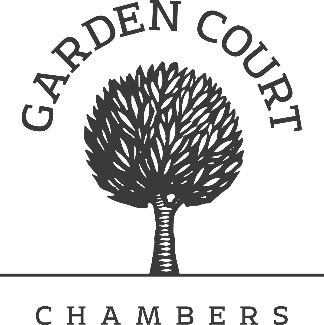 Closing date: 4 pm on Monday 3rd February 2020NOTES FOR COMPLETION – PLEASE READ CAREFULLY!Please complete all sections of this form. The information you provide in sections 1, 2 and 3 will be used in assessing whether you meet the criteria listed on the person specification. Only those who meet these criteria will be invited for interview.In section 3 it is not sufficient to say that you have the relevant skills or experience, you should describe the skills and experience you have and explain how you acquired them using specific examples of how you applied them in practice.Your application will be evaluated according to the range and depth of the detail in the answers you give so it is important that you take time and care in completing this section.How did you find out about this vacancy? (please tick the relevant box)a.  An advert on the LPMA websiteb.  Garden Court websitec.  Other (please state)          …………………………………………………………………………………………..Please confirm that all the information you have given in this application is true to the best of your belief. You will be required to sign this form if called to interview.Signed:Application for Direct Access Team SupervisorName      Address      Postcode      Telephone number(Home)                      :      Email address     1. Employment - Please give details of past and present employmentCurrent or most recent salary: £1. Employment - Please give details of past and present employmentCurrent or most recent salary: £1. Employment - Please give details of past and present employmentCurrent or most recent salary: £1. Employment - Please give details of past and present employmentCurrent or most recent salary: £1. Employment - Please give details of past and present employmentCurrent or most recent salary: £1. Employment - Please give details of past and present employmentCurrent or most recent salary: £EmployerEmployerDatesDatesType of workType of work2. Educational qualifications (please list GCSE subjects or equivalent and any other relevant qualifications)2. Educational qualifications (please list GCSE subjects or equivalent and any other relevant qualifications)2. Educational qualifications (please list GCSE subjects or equivalent and any other relevant qualifications)2. Educational qualifications (please list GCSE subjects or equivalent and any other relevant qualifications)2. Educational qualifications (please list GCSE subjects or equivalent and any other relevant qualifications)2. Educational qualifications (please list GCSE subjects or equivalent and any other relevant qualifications)QualificationSubjectSubjectGradeGradeDate3. Knowledge and experience The headings below refer to the skills and experience required for this post. Please explain how you have demonstrated the relevant skills and experience in practice by giving several clear and specific examples under each heading. These can be from paid or voluntary work or from school, college or social activities. Please make sure that you complete all the boxes. You can continue on a separate sheet if necessary.Clerking, Paralegal or Equivalent Experience (Please reference this to the Person Specification Requirements)A calm, patient approach to work in a very busy environmentAbility to work unsupervised on regular tasks and ensure that they are completed on time Ability to work well as part of a team Ability to communicate clearly and effectively with clients over the telephoneIn the box below please write about 150 – 200 words telling us why you want this job and what your plans are for your future career. We will be looking at how you present this information to assess your written skills.In the box below please write about 150 – 200 words telling us why you want this job and what your plans are for your future career. We will be looking at how you present this information to assess your written skills.In the box below please write about 150 – 200 words telling us why you want this job and what your plans are for your future career. We will be looking at how you present this information to assess your written skills.4. References4. ReferencesNameAddressPostcode      Telephone numberEmail addressNameAddressPostcode      Telephone numberEmail addressPlease return the application form with the equal opportunities form to:saleha@gclaw.co.uk